	UEM – Universidade Estadual de Maringá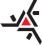 __________________________________________________________________________________________EDITAL N.º 001/2021/2022TRABALHO DE CONCLUSÃO DE CURSO – MONOGRAFIA II e-mails dos departamentos:Departamento de Direito Público: sec-ddp@uem.br Departamento de Direito Privado: sec-dpp@uem.brOs professores Solange Montanher Rosolen, chefe do Departamento de Direito Público; Antonio Rafael Marchezan Ferreira, chefe do departamento de Direito Privado e Processual e Valéria Silva Galdino Cardin, coordenadora da Elaboração dos trabalho de Conclusão de Curso (TCC), do DDP – Departamento de Direito Público e do DPP – Departamento de Direito Privado e Processual, do Curso de Direito da UEM – Universidade Estadual de Maringá, no uso de suas atribuições legais, TORNAM PÚBLICO o edital e calendário geral para elaboração, depósito e defesa dos trabalhos de conclusão de curso para os acadêmicos regularmente matriculados no 5º ano do Curso de Direito, nos termos que seguem:DO TRABALHO DE CONCLUSÃO DE CURSOI – O TCC trata-se de uma das exigências curriculares para os Cursos de Direito, sendo requisito indispensável para a Colação de Grau e obtenção do título de Bacharel em Direito.II- O TCC – trabalho de conclusão de curso consiste na elaboração de uma monografia, contendo no mínimo de 50 (cinquenta) e no máximo de 150 (cento e cinquenta) laudas;–No aspecto formal o acadêmico deverá submeter às normas estabelecidas pela Associação Brasileira de Normas Técnicas (ABNT), cuja interpretação e forma de aplicação estarão didaticamente expostas em manuais próprios e disponível no classroom da disciplina de Trabalho de Conclusão de Curso;– Cada orientador terá no máximo 05 (cinco) orientandos por ano letivo;– A avaliação da disciplina de Monografia II, resulta da soma das entregas dos relatórios parciais, ao trabalho escrito e a defesa oral perante a banca examinadora, sendo que a notapoderá ser de 0 (zero) a 10,0 (dez);– Sendo o TCC uma disciplina regular da Matriz Curricular, havendo reprovação, o acadêmico somente poderá realizá-la novamente no ano subsequente.DOS PRAZOS– Caberá ao acadêmico à escolha do docente orientador do TCC, preferencialmente, na área específica da futura pesquisa, de acordo com as linhas de pesquisa do professor orientador;– Deverá o acadêmico efetivar o cadastramento e enviar por e-mail no respectivo departamento de seu orientador, da ficha de inscrição disponível no classroom da disciplina de monografia II, devidamente assinado pelo professor orientador, na data de 30.09.2021.– Posteriormente na data de 30.10.2021, o acadêmico deverá entregar o primeiro relatório de orientação, que se encontra disponível no classroom, sendo que este relatório deverá estar devidamente assinado pelo aluno e pelo professor orientador e enviado ao departamento via e-mail em que o orientador está lotado;– Na data de 16.12.2021, ocorrerá a entrega do segundo relatório de orientação que deverá ser enviado para o e-mail institucional: vsgcardin@uem com cópia para o departamento em que o orientador está lotado. O modelo do relatório encontra-se disponível no classroom;– A entrega do Trabalho de Conclusão de Curso deverá ser enviado para o e-mail institucional: vsgcardin@uem com cópia para o departamento em que o orientador está lotado. no dia 20.02.2022, sendo que o mesmo terá o prazo de 30 dias para efetuar as correções necessárias e devolver ao acadêmico.– A versão final e os demais documentos deverão ser enviados à coordenação da monografia via e-mail: vsgcardin@uem., encaminhados com cópia para o departamento do Professor orientador e para o orientador em um único arquivo em pdf, salvo com o nome "NOME COMPLETO DO(A) ALUNO(A) - TCC 2021" (Ex. ANTONIO FERREIRA - TCC 2021), juntamente com o termo de autoria assinado pelo estudante, será no dia 30.03.2022, – No período de 30 de março à 15 de abril de 2022, cada professor-orientador deverá informar ao departamento via email em que está lotado, os membros da banca de seus orientandos para posterior publicação em edital e também para o e-mail institucional da coordenadora: vsgcardin@uem. – As defesas ocorrerão entre os dias 25 de abril a 30 de abril de 2022.– Após a data final do término das bancas, os acadêmicos que obtiveram nota superior a 6,0 terão o prazo de 15 dias para enviar a versão definitiva via email com as correções apontadas pela banca do TCC até o dia 05.05.2022, para a coordenadora de monografia: vsgcardin@uem com cópia para o departamento em que o orientador está lotado. – Tabela de prazos:DAS DISPOSIÇÕES FINAISTodos os editais e anexos referente ao Trabalho de Conclusão de Curso estarão disponíveis na disciplina “Trabalho de Conclusão de Curso” no classroom da disciplina;II Quaisquer eventualidades deverão ser encaminhadas via requerimento para os coordenadores dos referidos departamentos do curso de Direito.Maringá, 03 de novembro de 2021.CHEFE DO DEPARTAMENTO DE DIREITO PÚBLICO PROFª. SOLANGE MONTANHER ROSOLENCHEFE DO DEPARTAMENTO DE DIREITO PRIVADO E PROCESSUAL PROFª. ANTONIO RAFAEL MARCHEZAN FERREIRACOORDENADORA DO TCC DO DEPARTAMENTO DE DIREITO PÚBLICO E PRIVADOPROF.ª VALÉRIA SILVA GALDINO CARDINPRAZOSDATAPROCEDIMENTO30/09/2021Cadastro do orientando e aceite do orientador.30/10/2021Primeiro relatório de orientação/correção TCC16/12/2021Segundo relatório de orientação/correção TCC20/02/2022Entrega do TCC diretamente ao professor-orientador para correção.30/03/2022Devolução do TCC ao aluno para efetuar as correções apontadas pelo professor orientador.  30/03/2022O prazo para depósito da versão final e demais documentos que deverão ser enviados em um único arquivo em pdf, salvo com o nome "NOMECOMPLETO DO(A) ALUNO(A) - TCC 2021" (Ex. ANTONIO FERREIRA TCC 2021), juntamente com o termo de autoria assinado pelo estudante via email para a Coordenadora do TCC, para o departamento em que está lotado o orientador e o email orientador.30/03/2022 a 15/04/2022Escolha dos membros da banca25/04/2022 a 30/04/2022Defesas05/05/2022Prazo para os alunos enviarem a versão definitiva com as correções apontadas pela banca dos TCCs, por e-mail para a coordenadora do TCC, para o departamento em que o orientador está lotado e para o orientador. Sendo o mesmo prazo para os professores informarem a nota de seus alunos.